Wtorek 23.06.2020r. Temat kompleksowy : Wakacje 1.  Mówiliśmy o bezpieczeństwie nad wodą, a  jak zachować bezpieczeństwo w górach? Posłuchajcie… https://www.youtube.com/watch?v=wS4SRvkvLio2. Znajdź 5 różnic na obrazku. Możesz wykonać to zadanie na karcie pracy lub w komputerze. http://grydladzieci.edu.pl/tajemnicza_wyspa/szukanie_na_ekranie/znajdz_roznice_-_na_plazy.html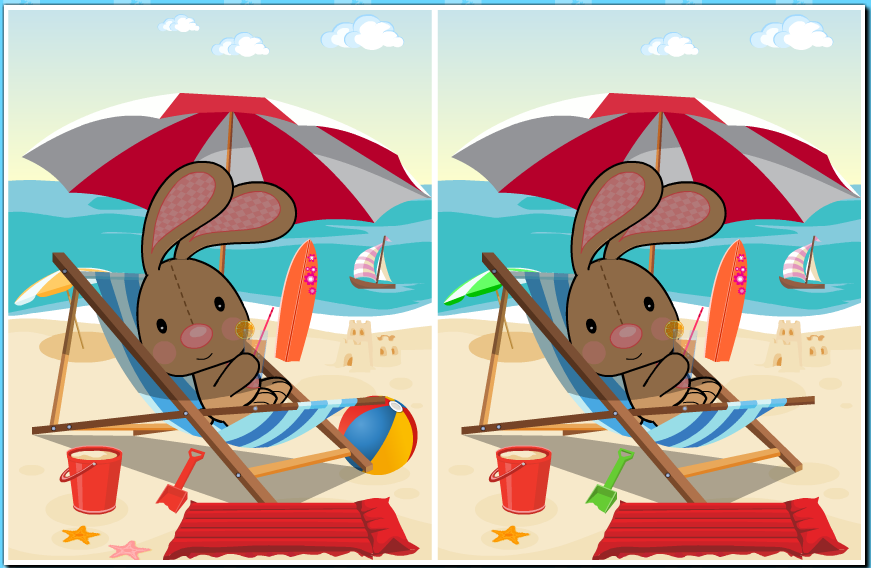 3. Wykonaj szlaczek. 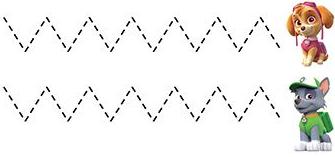 4. Wykonaj z rodzicami kraba według wzoru. 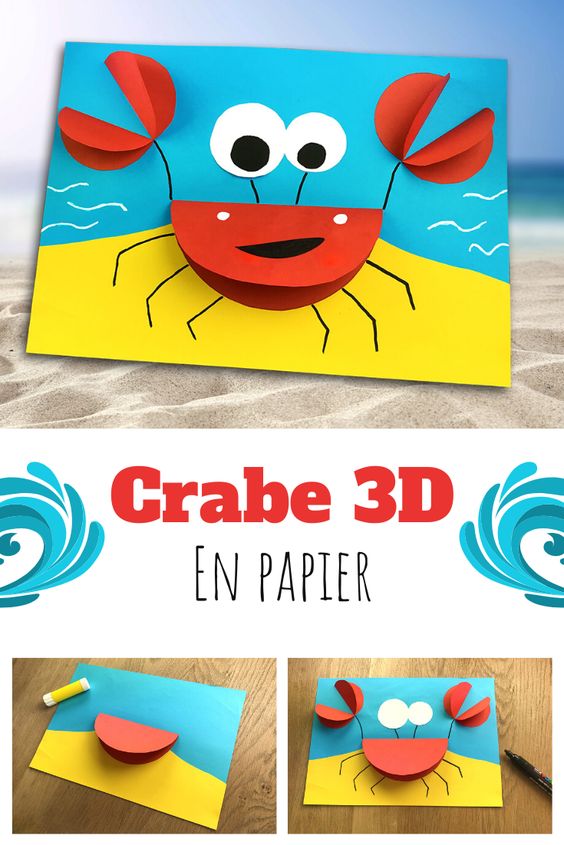     POWODZENIA  